                                    Washington State Student Services Commission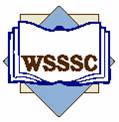 Winter 2019 Meeting31 January – 1 February 2019Centralia College  -  TAC 105B600 Centralia College BoulevardCentralia, WA 98531Zoom>>  https://pierce-college.zoom.us/j/439619791  <<(meeting ID: 439-619-791)AGENDAThursday, 31 January8:30am		Breakfast (Provided) …and Networking	Nourish your body; Nourish your soul.8:30-9:30am		Council & Liaison Reports			All the news….9:30-10:30am		Comprehending: Fall Conversations	Part I of V10:30-10:45am	Break						Maybe there’s left over breakfast?!10:45am-12:00pm	Applying & Analyzing I: Debra Bragg	Part II of V12:00-12:45pm	Lunch (Provided)				It’s free! (Not really).12:45-2:00pm		Analyzing II: Winter Conversations	Part III of V 2:00-2:15pm		Workplan Review				Oh yeah! The Workplan…2:15-3:30pm		Synthesizing: Workplan Committees	Part IV of V3:30-3:45pm		Break & Transition Back to Full Group	Hurry back; I bet there’s food!3:45-5:15pm		Evaluating: Workplan Discussion		Part V of V6:00pm		Dinner	(no host)				A commission’s gotta eat!			Jeremy’s Farm to Table, 576 W Main StNOTE: 		Please be sure to attend or view the State Board Report Document PRIOR to the Commission Meeting.AGENDAFriday, 1 February8:30am		Breakfast (Provided)				Don’t forget your NY resolutions!9:00-10:15am		Legal Landscape with AAG			Bruce Marvin10:15-11:45am	WSSSC Discussion Topics			(Possible Exec Session)			Topics			SBCTC Topics: Emerging & Requiring Input/Discussion Planning the path forward: Reflections & Spring planning			WSSSC Conference: Chairs, Committee, Theme11:45am		Next Meeting & AdjournOther Meetings/EventsExecutive Committee Meeting(s)30 January	4:30-6:00pm		Hanson Board Rm C		Executive Committee1 February	Noon-ish		If Necessary (TBD)		Executive CommitteeNWAC College Meeting30 January	12:00-2:00pm 		Hanson Board Rm C		All InterestedCorrections-Supporting College Convening30 January	2:00-4:00pm 		Hanson Board Rm C		All InterestedFood & Hospitality 30 January 	6:00pm		Dinner (No Host)		All welcome					Boccata, 405 N Tower Ave31 January	6:00pm		Dinner (No Host)		Where good convo happens.					Jeremy’s Farm to Table, 576 W Main St31 January	9:00pm		Hospitality Suite (TBA)	Where great convo happens.